التخطيط والسلامةالامن المدرسيلجان السلامة المدرسيةالسلامة في الطريقالسلامة في الباصالسلامة عند الدخول الى المدرسةالسلامة في الطابور المدرسيالسلامة في الصفالسلامة في المقصف السلامة أثناء الرياضةالسلامة في المختبرات المدرسيةالسلامة في دورات المياهتامين مباني المدرسة من الداخل والخارجالتعامل مع الاحتياجات الخاصةخطة إدارة الكوارث المدرسيةحالات الطوارئطرق التعامل مع حالات الطوارئنقاط التجمعحالات الطوارئ المدرسية وإدارة الازماتما هي الأزمة؟يتم تعريف الازمة بانها "مرحلة في سلسلة من الأحداث يحدد فيها اتجاه جميع الأحداث المستقبلية للأفضل أو للأسوأ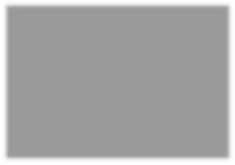 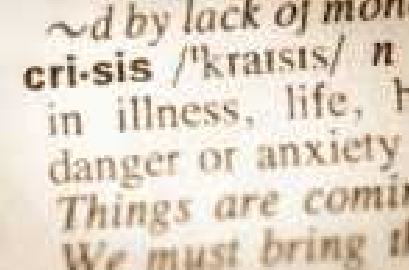 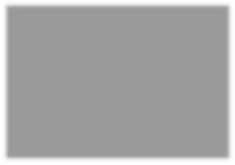 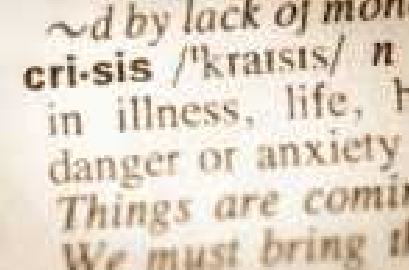 وبالتأكيد تتراوح الأزمات في نطاقها وشدتها. يمكن لبعض الأحداث التأثير بشكل مباشر أو غير مباشر على المجتمع بأكمله. ويمكن أن يحدث داخل وخارج حرم المدرسة ، وكذلك قبل وأثناء وبعد ساعات الدراسةوقد تكون الأزمة أي موقف يمكن أن تواجه فيه المدارس نقص في المعلومات و قلة الوقت قلة الموارد و يجب على الادارة اتخاذ واحد أو عدة قرارات حاسمة. يمكن أن يتأثر الموظفون والطلاب بشكل غير مباشر بحادث وقع في مدينة اخرى مثل سقوط باب مدرسة على طالب مما ادى الى وفاته مما اثر و ادى الى زيادة المخاوف عند الاهل في مناطق اخرى فرق الأزماتتحتاج جميع المدارس إلى فريق للأزمات.  وتتمثل إحدى الوظائف الرئيسية لهذه الفرق في تحديد أنواع الأزمات التي قد تحدث في المدارس وتحديد الأحداث التي من شأنها تفعيل الخطة , و قد يفكر الفريق في العديد من العوامل مثل قدرة المدرسة على التعامل مع الموقف باستخدام الموارد الداخلية وتجربتها في الاستجابة للأحداث السابقة.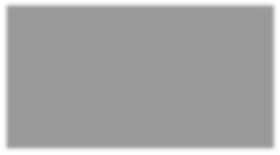 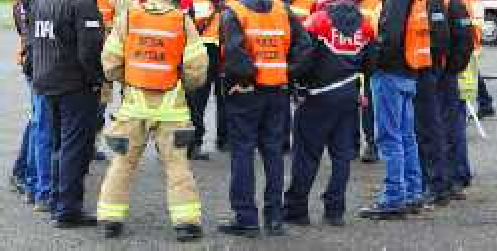 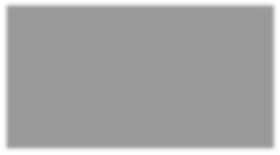 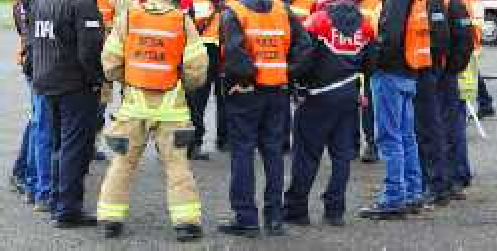 تحتاج الخطط إلى إلقاء نظرة على عدة أنواع من الأحداث والمخاطر الناجمة عن كل من الأشخاص والطبيعة ، مثل:الكوارث الطبيعية (مثل الزلزال والإعصار والفيضانات)الطقس البارد او الطقس الحارالحرائقتسرب المواد الكيميائية أو الخطرةتعطل الحافلةإطلاق نار في المدرسةتهديد بوجود قنابلحالات الطوارئ الطبية (مثل انتشار الامراض والاوبئة)وفاة طالب او وفاة احد طواقم التعليمأعمال الإرهاب أو الحربتسلسل إدارة الأزماتتظهر الأبحاث الحديثة أن الخبراء حددوا أربع مراحل لإدارة الأزمات ، والتي تشمل ما يلي: 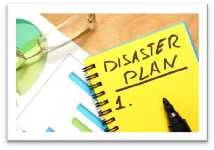 وينظر الى كيفية العامل مع المخاطر على العنصر البشري او الممتلكات والكيفية التي يمكن بها للمدارس الحد منها أو القضاء عليها حيث. يركز الاستعداد على عملية التخطيط لسيناريو أسوأ الحالات.تتعامل الاستجابة مع الخطوات التي يجب اتخاذها أثناء الأزمة.الانعاش وهو كيفية استعادة بيئة التعلم والتعليم بعد الأزمة.من المهم أن نتذكر أن إدارة الأزمات عملية مستمرة. تتم مراجعة جميع الخطط والإجراءات باستمرار وتنقيحها إذا لزم الأمر. يمكن دائمًا تحديث الخطط بناءً على الأبحاث والخبرات ونقاط الضعف المتغيرة.المبادئ الرئيسية للتخطيط الفعال للأزماتقد تفكر في أن التخطيط للأزمات وقد يستغرق بعض الوقت ، لكنه سهل الإدارة. وهذه نظرة فاحصة على بعض النصائح العملية حول كيفية تطوير خططك.التخطيط الفعال للأزمة يبدأ في القمة او بمعنى اخر الادارة ويجب على كل مدير والطاقم العامل في المدرسة العمل معًا لجعل خطة أزمة المدرسة أولوية.لا ينبغي للمسؤولين تطوير خطط الأزمات لقسم واحد في المدرسة فقط. التخطيط الجيد يمكن أن يعزز جميع وظائف المدرسة. بمعنى آخر ، يجب أن تعالج خطط الأزمات الحوادث التي يمكن أن تحدث داخل المباني المدرسية  وعلى أرض المدرسة وفي المجتمع.تحتاج المدارس الى فتح غرف عمليات خاصة قبل حدوث الازمات وبناء على ذلك يجب ان يكون لموظفي المدارس علاقات مع كافة الجهات الخاصة بحالات الطوارئ وذلك في فترة طويلة من الحاجة اليهم في حال حدوث اي ازمة وذلك بتعزيز العلاقة مع مسؤولي الطوارئ في المدينة مثل المستشفيات والمراكز الامنية والدفاع المدني.يجب أن تكون الخطة عبارة عن سلسلة من الوثائق التي تستهدف مختلف شاغلي المدراس على سبيل المثال يمكن للمدرسة استخدام دلائل على الاستجابة مفصلة اثناء التخطيط ومجموعة أدوات لمواجهة الأزماتيتم توزيعها على الادارين وبطاقات خاصة لطرق الإخلاء لسائقي الحافلات وخطة لتلبية الاحتياجات المتنوعة للأطفال والموظفين.والتأكد من مخاطبة الأطفال أو الموظفين الذين يعانون من التحديات الجسدية أو الحسية أو الحركية أو التنموية أو العقلية. ستحتاج أيضًا إلى تذكر أن الأطفال ذوي الكفاءة المحدودة قد يحتاجون إلى عناية خاصة.التدريب والممارسة عنصران مهمان في خطة الأزمات ويتم تعريف الطلاب والموظفين ما يجب عليهم فعله في حالة نشوب حريق لأن القانون يفرض عليهم المشاركة في تدريبات إطفاء الحرائق الروتينية ومع ذلك قد لا يعرف البعض منهم كيفية التعامل مع نوع آخر من الأزمات؟يتطلب العديد من الموظفين تدريبات على الإخلاء والإغلاق. وتتيح هذه التدريبات أيضًا المدارس تقييم ما ينجح وما يحتاج إلى تحسين.التخفيف والوقايةلا تملك المدارس أي سيطرة على بعض المخاطر التي قد تؤثر عليها ، مثل الزلزال ومع ذلك ، يمكنهم اتخاذ الاحتياطات اللازمة لتقليل هذه المخاطر أو حتى القضاء عليها. على سبيل المثال ، يمكن للمدارس في المناطق المعرضة للزلازل تأمين أرفف الكتب وتدريب الطلاب والموظفين على ما يجب القيام به أثناء الهزة.غالبًا ما يستخدم خبراء السلامة المدرسية وإدارة الطوارئ مصطلحات تخفيف وطرق مختلفة. يقترح خبراء الأزمات أن على المدارس أن تدرس النطاق الكامل لما يمكنهم القيام به لتجنب أو تقليل تأثير الأزمات. و هنا بعض الأفكار المهمة:تقييم ومعالجة سلامة المنشأة (اقفال النوافذ وأنظمة التكييف والتهوية وتكييف الهواء والبناء)الأمن المدرس ثقافة ومناخ المدارس (السياسات والمناهج)يتطلب التخفيف والوقاية من مسؤولي المدارس إجراء جرد للمخاطر في المدرسة. هذا يعني أيضًا أنهم سيحتاجون إلى تحديد كيفية الوقاية من الأضرار التي تلحق بالممتلكات وتقليلها. فمثلا:قد يؤدي وضع إجراءات التحكم في الوصول وتوفير بطاقات هوية للطلاب والموظفين إلى منع أي متسلل من الدخول إلى المدرسة.إجراء تدريبات على المخاطر يمكن أن يقلل من احتمال إصابة الطلاب والموظفين لأنهم سيعرفون ما يجب عليهم فعله مسبقًا.يعد التخطيط للاستجابات والتدريب على الحوادث التي تنطوي على مواد خطرة أمرًا مهمًا للمدارس القريبة من الطرق السريعة.يمكن للمسؤولين استخدام موارد خاصة من المجتمع المحلي للمساعدة في العمليات المذكورة أعلاه. ويمكن لرجال الإطفاء والشرطة ومسؤولي المرافق الصحية في المنطقة المساعدة في إجراء تقييم للمخاطر. ستتمكن من استخدام المعلومات الموجودة في التقييم للمساعدة في تحديد المشكلات التي يجب معالجتها في عملية التخطيطالتخطيط تقول الوكالة الفيدرالية لإدارة الطوارئ (FEMA) ، "إن الهدف من التخفيف هو تقليل الحاجة إلى استجابة بدلاً من مجرد زيادة القدرة على الاستجابة." إن تخفيف حالات الطوارئ أمر مهم أيضًا من منظور قانوني. على سبيل المثال ، إذا لم تتخذ مدرسة جميع الإجراءات اللازمة لمنع حدوث طارئ ، فقد تكون عرضة للإهمال. من المهم التأكد من أن المبنى مطابق للقوانين المحليةتخطيط الوقايةيجب ألا يكون إنشاء بيئة تعليمية آمنة جديدًا في أي بيئة مدرسية. يُطلق على تعريف الطلاب ، وفي بعض الأحيان الموظفين ، الذين قد يشكلون خطراً على أنفسهم أو بعضهم البعض "تقييم التهديد". والعديد من المدارس لديها برامج قائمة تهدف إلى منع الأطفال من السلوكيات الضارة. وحل المشكلات الاجتماعية لبرامج المهارات الحياتية ، وبرامج مكافحة البلطجة ، وجهود الانضباط على مستوى المدرسة شائعة في جميع أنحاء المملكة. يجب أن يكون الموظفون المسؤولون عن الوقاية المدرسية ، مثل المشرفين والمعلمين والمهنيين والإداريين ، جزءًا من فريق التخطيط للأزمات.خطوات العملهناك القليل من الأشياء التي يجب معرفتها عند النظر إلى برامج التخفيف والوقاية في مدرستك. فيما يلي بعض الاقتراحات.تعرف على مبنى المدرسة. انظر إلى المخاطر المحتملة وإجراء عمليات تدقيق منتظمة للسلامة في المبنى. تأكد من تضمين الممرات ومواقف السيارات والملاعب والهياكل التخفيف يتطلب تقييم التهديدات المحلية. تأكد من أنك تعمل مع مدير إدارة الطوارئ المحلي لتقييم المخاطر المحيطة. يتضمن هذا التقييم تحديد وتقييم احتمالية وقوع الكوارث الطبيعية ، مثل الأعاصير أو الزلازل والحوادث الصناعية و / أو الكيميائية. تأكد من معرفة موقع طرق النقل الرئيسية والمنشآت. على سبيل المثال ، هل المدرسة بالقرب من المطار؟اجمع بين القادة الإقليميين والمحليين والمدارس. نظرًا لأن التخفيف والوقاية من الأنشطة المجتمعية ، فإن القيادة والدعم لهذه الأنشطة ضروريان للتأكد من أن الأشخاص المناسبين هم من يقوموا بالتخطيط اجعل جهود الأمن والسلامة المدرسية العادية جزءًا طبيعيًا من ممارسات التخفيف والوقاية. انظر إلى خطة السلامة المدرسية الشاملة واحتياجاتها لتحديد أنواع الحوادث الشائعة في المدرسة.إنشاء خطوط واضحة للاتصال. حيث يتطلب تخطيط التخفيف والوقاية من الوكالات والمؤسسات العمل بشكل وثيق ومشاركة المعلومات الهامة. بالإضافة إلى الاتصالات داخل فريق التخطيط ، وتعد الاتصالات الخارجية مع العائلات والمجتمع الأكبر مهمة أيضًا. وينقل هذا رسالة واضحة مفادها أن المدارس والحكومات المحلية تعمل معًا لضمان السلامة العامة. يمكن أن تساعد البيانات الصحفية الصادرة عن الوزارة والتي تناقش أهمية التخطيط للأزمات على فتح قنوات التواصل مع الجمهور.الجاهزيةيمكن أن تؤثر الأزمات على كل طالب وموظف في المدرسة  على الرغم من الجهود التي يبذلها الجميع في مجال منع الأزمات ، إلا أنها ستحدث. ومع ذلك ، فإن التخطيط الجيد سوف يسهل الاستجابة السريعة والمنسقة والفعالة عند حدوث الأزمة. إن الاستعداد جيدًا يتطلب استثمارًا للوقت والموارد ، ولكن الفرصة لتقليل الإصابة وإنقاذ الأرواح تفوق السلبيات.من غير العملي أن تعمل جميع المدارس بشكل فردي مع مستجيبي الطوارئ والوكالات المحلية الأخرى. من الضروري إيجاد التوازن الصحيح وتعيين أدوار المنطقة والمدرسة في وقت مبكر.خطوات العملوضع جدول زمني واقعي لعملية التحضير. لن تكون قادرًا على وضع خطة أزمة شاملة بين عشية وضحاها. تأكد من أن تأخذ الوقت الكافي لجمع المعلومات الأساسية ، ووضع الخطة ، وإشراك الأشخاص المناسبين. يجب أن تبدأ أيضًا بتحديد من يجب أن يشارك في وضع خطة الأزمة. إن تفويض المسؤوليات ووضع العملية في خطوات يمكن التحكم فيها سيساعد المخططين على تطوير الخطة. وفيما يلي بعض الخطوات الأخرى التي يجب اتخاذها عند إنشاء خطة الأزمات:تحديد وإشراك أصحاب المصلحةمن المهم تحديد "أصحاب المصلحة" لأنهم يؤدون دور المخطط في عملية إدارة الأزمات. إنهم الأشخاص الذين يهتمون بسلامة كل فرد في المدرسة وهم الأشخاص الذين ستطلب منهم المساعدة عند حدوث الأزمة.يشمل أصحاب المصلحة:العائلات والطلابقادة المجتمع / الدولة الرئيسيين مثل أعضاء مجلس إدارة المدرسة والمسؤولين المنتخبين ورجال الدينالشرطة المحلية ، المستجيبون للطوارئ ، ومخططي الطوارئ بالمنطقةمديري المنطقة / المدرسة والموظفينوسائل الاعلام المحليةمن المهم بنفس القدر إشراك جميع أصحاب المصلحة في عملية التخطيط للطوارئ. إليك بعض الأفكار:اطلب من أصحاب المصلحة تقديم ملاحظات على أقسام الخطة التي تتعلق بهم.إنشاء علاقات عمل مع المستجيبين لحالات الطوارئ. تعلم كيف تعمل وكيف ستعمل معهم خلال الأزمة.العمل عن كثب مع مخططي الطوارئ في المدينة والمنطقة. ستحتاج إلى معرفة أنواع الدعم الذي يمكن أن توفره مدرستك لهم أثناء الأزمات. على سبيل المثال ، قد يرغب مخططو المدن والمقاطعات في استخدام المدرسة كمأوى للطوارئ أو مستودع للإمداد.انظر إلى الجهود الحاليةقبل البدء في تطوير خطة الأزمات الخاصة بك ، انظر إلى الخطط الحالية ، مثل خطط المنطقة والحكومة المحلية. اطرح الأسئلة التالية:كيف تقارن خطط الوكالات الأخرى مع المدارس؟ما الصراعات ، إن وجدت ، موجودة؟هل تتضمن خطة السلامة المدرسية الشاملة خطة لادارة الازمات؟هل يمكن أن تتضمن خطة أزمة المدرسة معلومات من خطة المنطقة؟تحديد الأزماتألقِ نظرة على مواطن الضعف والاحتياجات والأصول في مدارسك لتحديد ما الذي يحدد أزمة لمدرستك. قم بذلك قبل تعيين الأدوار والمسؤوليات أو جمع اللوازم اللازمة خلال الأزمة.كذلك ، صف أنواع الأزمات التي تتناولها الخطة. ويشمل ذلك المخاطر والمشاكل المحلية التي تم تحديدها من عمليات تدقيق السلامة والتقييمات التي أجريت خلال مرحلة التخفيف / الوقاية تأكد أيضًا من أنك تستعد للحوادث التي تحدث أثناء وجود الطلاب خارج الموقع ، مثل أثناء رحلة ميدانية.الادوار والمسؤولياتكيف ستعمل المدرسة خلال الأزمة؟ إنشاء نظام تنظيمي بمعنى آخر ، حدد ما سيحدث ومتى وفي اي اتجاهه.يجب تكليف طاقم المدرسة بالأدوار التالية مثلمدير المدرسة الاتصال بمستجيبي الطوارئمقدمي الرعاية للطلابضباط الأمنطاقم طبيالمتحدث الرسميأثناء عملية التخطيط ، يحتاج المسؤولون إلى تعيين كل من الأفراد لملء الواجبات والأدوار.ايضًا ، إذا لم تقم ادارة المدرسة بتعيين مسؤول إعلام  فيجب عليها القيام بذلك فورًا. يوجد في المناطق التعليمية الكبرى طاقم متخصص في هذه الوظيفة فقط. ومع ذلك ، تستخدم المدارس الصغيرة المشرف أو ضباط أمن المدارس أو مدير المدرسة كقاعدة معلومات.الاتصالاتتأكد من معالجة كيفية الحصول على معلومات حول الأزمات بالطريقة الأكثر فعالية لأولئك الذين يشاركون بشكل مباشر أو غير مباشر. تتمثل إحدى الخطوات الأولى للتواصل في تطوير آلية لإعلام الطلاب والموظفين بحدوث حادثة ثم توجيههم بشأن ما يجب فعله. من المهم أيضًا تحديد أفضل طريقة لإعطاء المعلومات لهم باستخدام رموز الإخلاء والإغلاق.اكتشف أفضل طريقة للتواصل مع العائلات وأفراد المجتمع ووسائل الإعلام خلال الأزمة. قد ترغب في كتابة رسائل وبيانات للصحف مقدما. المعدات واللوازم الضروريةيحتاج الموظفون إلى امتلاك جميع المعدات اللازمة بسهولة للاستجابة للأزمة. تأكد من وجود مفاتيح رئيسية كافية لمستجيبي الطوارئ حتى يتمكنوا من الوصول الفوري إلى المدرسة.الإخلاءالإخلاء يتطلب من جميع الطلاب والموظفين مغادرة المبنى. على الرغم من أن الإخلاء إلى حقل المدرسة قد يكون الأكثر منطقية لإطارات زمنية أقصر ، إلا أنه قد لا يكون أفضل مكان لفترة أطوللفترات من الوقت. يجب أن تتضمن خطة الإخلاء مباني إحتياطية لتكون بمثابة ملاجئ للطوارئ ، مثل المراكز المجتمعية القريبة أو المساجد والكنائس أو الشركات أو المدارس الأخرى. يجب أن تأخذ خطة الإخلاء في الاعتبار الظروف الجوية ، مثل المطر والثلوج والبرد الشديد والحرارة. يجب أن تتضمن خطتك أيضًا خيارات النقل للطلاب المعاقين أو غير القادرين على المشي إلى الملجأ.الإخلاء العكسيإذا حدثت حادثة أثناء وجود الطلاب بالخارج ، فتأكد من إعادتهم بأمان إلى المبنى. قد تجد أنك بحاجة إلى إغلاق المكان إقفال تاميتم طلب الإغلاق عند حدوث أزمة خارج المدرسة ، وسيكون الإخلاء خطيرًا. قد يستجيب المستجيبون للطوارئ لإغلاق عند وجود أزمة داخل المدرسة والحركة تعرض الطلاب وأعضاء هيئة التدريس للخطر. أثناء الاغلاق ، وجميع الأبواب الخارجية مغلقة. يجب على الطلاب والموظفين البقاء في الفصول الدراسية مع الاخذ بعين الاعتبار النوافذ يجب ان تكون معلقة ومغطاة الإيواء في المدرسةيتم استخدام مكان الإيواء في حالة عدم وجود وقت كافٍ للإخلاء أو عندما يكون من الضار مغادرة المبنى ، كما يحدث أثناء تسرب المواد الخطرة. يبقى الطلاب والموظفون في المبنى ، ويتم إغلاق النوافذ والأبواب. يمكن أن يكون هناك حركة محدودة في جميع أنحاء المبنى.إجراءات المساءلة والإفراج عن الطلابعندما تكون هناك أزمة ، تأكد من حصر عدد الطلاب والموظفين والزوار. يعالج مستجيبو الطوارئ موقفًا مختلفًا تمامًا إذا كان هناك شخص مفقود. على سبيل المثال ، عندما يحدث تهديد بوجود قنبلة ، تكون المخاطر أكبر بكثير إذا كان رجال الإطفاء لا يعرفون ما إذا كان هناك طلاب في المدرسة أثناء محاولتهم تحديد موقع قنبلة أو نزع فتيلهاتأكد من التواصل مع أفراد الأسرة حول إجراءات تسليم الطلاب قبل حدوث الأزمة. في كثير من الأحيان تتدفق العائلات إلى المدرسة لذلك يجب أن يتم جمع أطفالهم على الفور. يجب أن تكون هناك طريقة لتتبع تسليم الطلابالتدريبيشمل الاستعداد تدريبات الطوارئ وتمارين الأزمات لكل من الطلاب وأعضاء هيئة التدريس. وفي كثير من الأحيان ، يحدد التدريب والممارسة المشكلات التي يجب معالجتها قبل حدوث الأزمة. يحتاج المعلمون أيضًا إلى التدريب على كيفية التعامل مع الطلاب وإدارتهم أثناء الأزمات ، خاصةً أولئك الذين يعانون من ردود فعل الذعر.الاستجابة للأزماتالأزمة هي وقت لمتابعة خطة الأزمة بالفعل وليس وقتًا لوضع خطة من الصفر وهذه الأشياء التي يجب تذكرها عند مطالبتك بتنفيذ خطة الأزمات الخاصة بك.عنصر المفاجأةبغض النظر عن مقدار الوقت والطاقة الذي تبذله لإنشاء خطة الأزمة ، هناك دائمًا عنصر المفاجأة والارتباك المصاحب عندما تتعامل المدرسة مع الأزمة. يتطلب اتباع الخطة إجراء تقييم سريع للغاية ، ولكن دقيق ، للوضع.حدد ما إذا كانت الأزمة موجودة بالفعل ، وإذا كان الأمر كذلك ، فما نوع الأزمة والموقع والحجم؟ بما أن الفريق قد مارس الخطة بالفعل ، فإن القادة يدركون وجاهزون لاتخاذ القرارات.الرد على الأزمة على الفورعند حدوث أزمة ، انظر إلى أفضل نوع من الإجراءات اللازمة والرد في غضون ثوان. تعتمد الاستجابة الفورية والملائمة على خطة ذات أدوار ومسؤوليات محددة بوضوح ، فضلاً عن التدريب والممارسة. مع هذا التدريب المناسب ، سوف يستجيب الموظفون والطلاب بشكل مناسب في غضون ثوان.إخطار المستجيبين لحالات الطوارئ وفريق الاستجابة لأزمة المدرسةفي كثير من الأحيان ، يميل قادة المدارس إلى تأخير استدعاء المستجيبين للطوارئ ، مثل الشرطة أو إدارات الإطفاء. في خضم الأزمة ، يعتقد الكثير من الناس أنهم قادرون على التعامل مع الموقف. ومع ذلك ، من الأفضل وجود مستجيبين للطوارئ في مكان الحادث في أقرب وقت ممكن ، حتى لو قام المسؤولون بحل الموقف عند وصولهم. إذا قمت بتأخير الاتصال ، فمن المحتمل أن يكون لديك خطر أو إصابة أو ضرر.كما أن إخطار فريق الأزمات في المدرسة يسمح لهم ببدء التدابير اللازمة لحماية سلامة جميع المعنيين. تذكر إخلاء المدرسة أو إغلاقها ، إذا لزم الأمر ، في أقرب وقت ممكن.فرز الاصاباتتذكر إصابات الفرز وتقديم الإسعافات الأولية الطارئة لأولئك الذين يحتاجون إليها أثناء الأزمة. يجب أن تعين الخطة موظفي الخدمات الطبية الطارئة وموظفي المدارس من ذوي المؤهلات ذات الصلة لتحديد من يحتاج الإسعافات الأولية. ابحث عن موقع لعلاج المصابين بجروح خطيرة إذا لزم الأمر.تذكر أن تبقي اللوازم الخاصة بك في مكان قريب ومنظمة في جميع الأوقات. إذا كان عليك الانتقال إلى موقع آخر لأسباب تتعلق بالسلامة ، تذكر أن تأخذ اللوازم معك. راقب عدد اللوازم التي لديك وتأكد من استبدالها حسب الحاجة.الثقة والقيادةثق بأعضاء فريق الأزمات الداخلية ، بالإضافة إلى مستجيبي الطوارئ الخارجيين الذين تم تدريبهم على التعامل مع الأزمة. عندما تثق بهم ، سيساعد ذلك على تهدئة الموقف وتقليل الفوضى التي يمكن أن تحدث أثناء الأزمة.خلال الأزمة ، يجب على القادة تصوير سلوك هادئ وواثق لتأكيد خطورة الموقف وحكمتهم للتوجيهات المعطاة في ذلك الوقت. سيساعد أسلوب القيادة هذا جميع المشاركين في الاستجابة بطريقة هادئة وثقة أيضًا.توصيل معلومات دقيقة ومناسبةخلال الأزمة ، يجب على قادة المدارس التواصل مع المجتمع المدرسي والمجتمع ككل. استخدم قنوات الاتصال المنصوص عليها في خطتك. على سبيل المثال ، يجب أن تأتي جميع المعلومات التي يتم إصدارها إلى وسائل الإعلام مباشرةً من مسؤول إعلام عام أو متحدث رسمي معين.يجب على فريق الأزمات التواصل بشكل منتظم مع الموظفين الذين يديرون الطلاب خلال الأزمة. المسؤولية الأكثر أهمية للمدرسة هي سلامة الطلاب. لا يمكن تحقيقه خلال الأزمة دون تقديم معلومات دقيقة وفي الوقت المناسب لأولئك الذين يرعونهم.تحتاج الأسر إلى معرفة حدوث أزمة ، ويتم اتخاذ جميع الخطوات الممكنة لحماية سلامة أطفالهم. في مرحلة ما ، ستحتاج الأسر أيضًا إلى معرفة متى وأين يمكنهم التقاط أطفالهم.السماح للحصول على المرونةمن المستحيل لأي خطة أن تعالج كل موقف يمكن أن يحدث خلال أزمة حقيقية. من خلال التدريب والممارسة المناسبين ، سيتمكن المستجيبون وموظفو الطوارئ من الاستجابة بشكل مناسب وفي الوقت المناسب وتكييف خطط الأزمة المدرسية مع الموقف المحدد.وثيقة ، وثيقة ، وثيقةهذه خطوة في غاية الأهمية. تأكد من كتابة كل الإجراءات التي اتخذت أثناء الاستجابة. سيوفر ذلك سجلاً واضحًا للتنفيذ المناسب لخطة الأزمة. تحتاج أيضا إلى تسجيل أي ضرر لاغراض التامين وتتبع النفقات المالية المتعلقة بالحادث. احتفظ بجميع الملاحظات والسجلات الأصلية ، لأنها مستندات قانونية.الانتعاش بعد الأزمةالهدف من الانتعاش هو العودة إلى "الحياة الطبيعية" واستعادة البنية التحتية في أقرب وقت ممكن بعد حدوث الأزمة. ركز على الطلاب والمبنى البدني ، وتأكد من قضاء وقت أطول حسب الحاجة للتعافي. يجب تدريب موظفي المدرسة على كيفية التعامل مع التأثير العاطفي للأزمة ، وكذلك تقييم الاحتياجات العاطفية لجميع المعنيين ، بما في ذلك الموظفين والطلاب والمستجيبين لحالات الطوارئ. أحد الأهداف الرئيسية للانتعاش هو توفير بيئة رعاية وداعمة.التعافيبعد الأزمة ، انظر إلى أدوار ومسؤوليات موظفي المدرسة وغيرهم ممن سيساعدون في الانتعاش. قد يرغب المستشارون على مستوى المنطقة في تدريب موظفي المدرسة للتعامل مع التأثير العاطفي لتحديد احتياجات التدخل المحددة. قد ترغب حتى في استخدام موفري الخدمات الخارجيين. ولكن تأكد من مراجعة بيانات اعتماد هؤلاء الموفرين واعتماد أولئك الذين سيتم استخدامهم أثناء الاسترداد.تدخل خارجييتكون فريق التدخل في الأزمات من أفراد ، سواء على مستوى المنطقة أو المدرسة ، يشاركون في الانتعاش. هناك العديد من الطرق المختلفة على سبيل المثال استخدم تقنية مركزية على مستوى المنطقة ، والتي تخدم جميع المدارس في المنطقة أو لديها  فريق تدخل الخاصة بها في المنطقة التعليمية. حتى عند وجود فرق التدخل في الأزمات في المدارس الفردية ، فقد تجد أنه من الضروري أن يقوم المشرف بتخصيص موارد إضافية حسب الحاجة.أعمال التعلمأول ترتيب للعمل بعد الأزمة هو إعادة الطلاب إلى التعلم في أسرع وقت ممكن. وإعادة فتح مدرسة بعد الأزمة يمكن أن يساعد الطلاب والأسر على التعامل مع الانفصال عن بعضهم البعض.التواصل مع أسر الطلابالمدارس والمقاطعات تحتاج إلى الحفاظ على الطلاب والأسر وإعلام وسائل الإعلام ويجب أن تكون واضحة بشأن الخطوات التي اتخذت للتعامل مع سلامة الطلاب. دع الأسر وأعضاء المجتمع الآخرين يعرفون خدمات الدعم التي توفرها المدرسة أو ما هي موارد المجتمع الأخرى المتاحة لهم. قد يكون من الجيد ترجمة الرسائل وغيرها من أشكال التواصل إلى لغات غير العربية اعتمادًا على تكوين المجتمعات التي تغذي المدرسة (المدارس) المتأثرة. تأكد من مراعاة الاختلافات الثقافية عند إعداد هذه المواد.الاحتياجات العاطفيةتوفير تقييم للاحتياجات العاطفية للموظفين والطلاب والأسر والمستجيبين. سيحدد التقييم أولئك الذين قد يحتاجون إلى تدخل من قبل مستشار المدرسة أو الأخصائي الاجتماعي أو أخصائي علم النفس المدرسي أو أي متخصص آخر في الصحة العقلية. قد تعمل التدخلات الجماعية المناسبة للموظفين والطلاب الذين يعانون من مشاعر أقل حدة بعد الأزمة.توفير إدارة الإجهاد خلال وقت الصفيعتقد خبراء الازمات أنه من الضروري تهيئة بيئة رعاية دافئة وموثوقة للطلاب بعد الأزمة. وفر طرقًا للطلاب للتحدث عما شعروا به اختبروه خلال الحدث. قد لا يتمكن الأطفال الأصغر سناً من التعبير عن مشاعرهم شفهياً بالكامل. لذلك ، قد يستفيدون من الأنشطة الإبداعية ، بما في ذلك الرسم أو التلوين أو كتابة القصص. يستفيد المراهقون الشباب من مناقشات المجموعة حيث يتم تشجيعهم على التحدث عن مشاعرهم. يمكنك إشراك المراهقين الأكبر سنا في مناقشات المجموعة وكذلك معالجة أي مشاكل  مثل: "كان بإمكاني اتخاذ بعض الإجراءات لتغيير النتيجة".إجراء استخلاص المعلومات اليوميةيجب أن تكون هذه المعلومات الضرورية للموظفين والمستجيبين وغيرهم ممن يساعدون في عملية الاسترداد. ويؤكد اختصاصيو الصحة العقلية الذين قدموا الخدمات بعد الأزمات على أهمية التأكد من دعم أولئك الذين يقدمون "الإسعافات الأولية النفسية" أيضًا. تساعد استخلاص المعلومات الموظفين على التغلب على مشاعر الضعف لديهم.تذكر أيضًا أن كل شخص يتعافى من الأزمة وفقًا لسرعته الخاصة. بعد الأزمة ، يعد الشفاء عملية لها صعودًا وهبوطًا. اعتمادًا على الحدث المؤلم والفرد ، قد يستغرق التعافي شهورًا أو حتى سنوات.تقييمتقييم جهود الانتعاش سيساعد في الاستعداد للأزمة القادمة. تأكد من استخدام عدة طرق لتقييم جهود الانتعاش قم بإجراء مقابلات قصيرة مع مستجيبي الطوارئ والأسر والمعلمين والطلاب والموظفين.قد تكون مجموعات التركيز مفيدة أيضًا للحصول على معلومات مهمة حول جهود الانتعاش وفيما يلي بعض الأسئلة التي يجب طرحهاما هي التدخلات القائمة على الفصل والتي كانت الأكثر نجاحًا؟ لماذا ا؟ما هي استراتيجيات التقييم والإحالة الأكثر نجاحًا؟ لماذا ا؟ما هي استراتيجيات الاسترداد التي سوف تغيرها ولماذا؟ما هو التدريب الإضافي المطلوب لتمكين مجتمع المدرسة والمجتمع ككل من الاستعداد للأزمات المستقبلية؟ما هي إجراءات التخطيط الأخرى التي ستسهل جهود الإنعاش في المستقبل؟التفاصيلالموضوع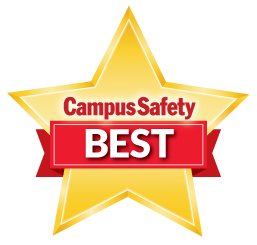 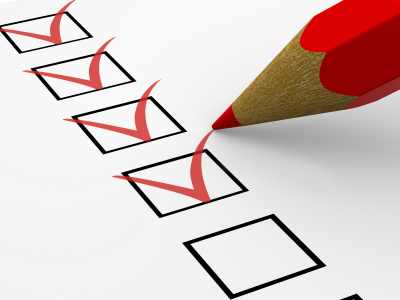 تحديد المخاطر في المدرسة.تحليل وتقييم المخاطر.وضع ومراجعة الضوابط واللوائح والسياسات.مراجعة السجلات الصحية وسجلات السلامة.مسح موقع المدرسة 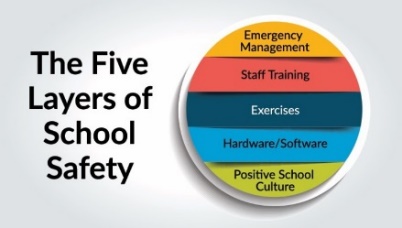 الوعي بالسلامة المدرسيةالصحة المهنية والسلامة والوعيالسلامة في الفصول الدراسية الوعي وسلامة الأغذية سلامة الحافلة المدرسية حماية الطفل سلامة المدرسة العامة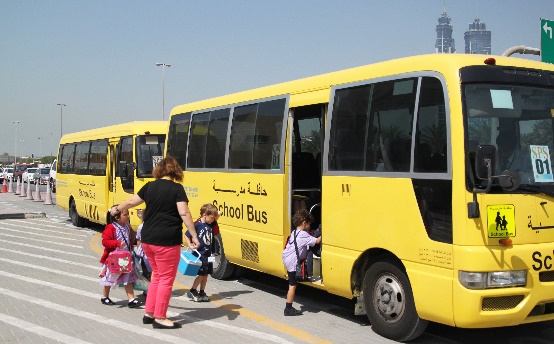 الكشف على حافلات النقل وجاهزيتها وسلامتها.التوعية العامة بأمان الحافلة المدرسية.ضبط سجلات الحافلات المدرسية الفنية والإدارية.تدريب المرافقات.تدريب إدارة النقل.تدريب الحالات الطارئة.سلامة حافلة المدرسة 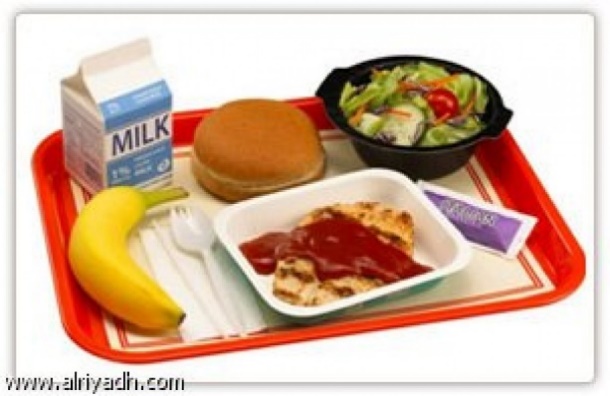 سلامة الغذاء المدرسيالاعتناء بسلامة الكافتيرياالبرامج الغذائية وقيمها.سلامة الطعام المدرسي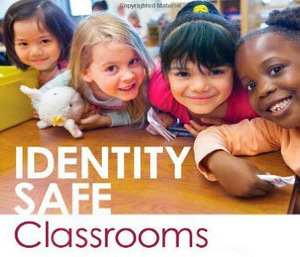 التنمرالتحرشسوء المعاملةتصميم الغرفة الصفية البيئة الصفية حماية الطفل إدارة الفصول الدراسية سلامة قاعة الدراسة 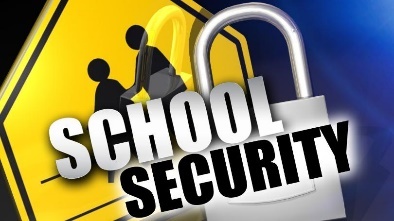 نظريعملي الامن المدرسي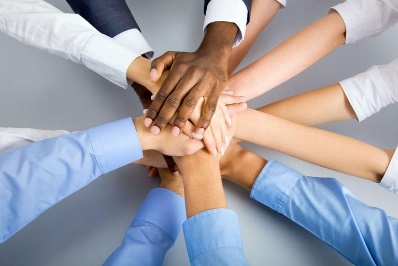 فريق البناءمهارات الاتصال حل المشكلات إدارة الوقتالقيادة التطوير المهني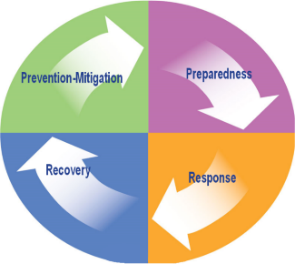 العناصر الأساسية لإدارة الازماتحقائق إدارة الازماتهيكل مركز القيادة ازمة التواصل استجابة وسائل الاعلام والعلاقاتسيناريوهات على الازمة حالات الطوارئ المدرسية وإدارة الازمات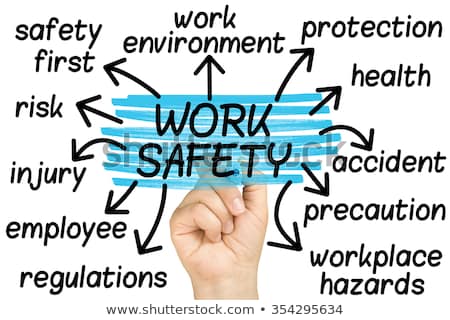 سيشمل البرنامج جميع الخدمات المذكورة أعلاه بإدارة مركز السلامة المدرسية.برنامج السلامة المدرسية